załącznik nr 11 do SWZ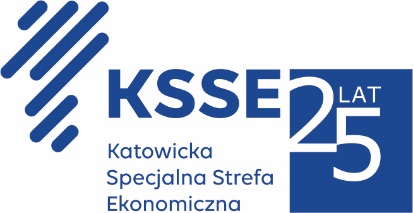 WYKAZ ROBÓT BUDOWLANYCHAkcelerator biznesowy KSSENON –budowa centrum kreatywności, innowacyjności oraz przedsiębiorczości w Żorachnumer postępowania: PN3/2021Działając w imieniu i na rzecz Wykonawcy (wykonawców wspólnie ubiegających się o udzielenie zamówienia), to jest:Nazwa Wykonawcy: 	………………………………………………………..Adres Wykonawcy: 	………………………………………………………..KRS: 			………………………………………………………..NIP:			………………………………………………………..REGON:			………………………………………………………..w nawiązaniu do złożonej oferty w postępowaniu prowadzonym przez Zamawiającego – Katowicką Specjalną Strefę Ekonomiczną S.A. z siedzibą w Katowicach, o udzielenie zamówienia publicznego pn. Akcelerator biznesowy KSSENON – budowa centrum kreatywności, innowacyjności oraz przedsiębiorczości w Żorach, Wykonawca na spełnienie warunku udziału w postępowaniu wskazuje następujące roboty budowlane:UWAGA: Jeżeli Wykonawca powołuje się na doświadczenie nabyte podczas realizacji robót budowlanych, które realizowane były wspólnie z innymi wykonawcami, wykaz dotyczy robót budowlanych, w których wykonaniu Wykonawca bezpośrednio uczestniczyłPODPIS OSOBY UPRAWNIONEJ DO ZŁOŻENIA OŚWIADCZENIA[elektroniczny podpis kwalifikowany]nazwa podmiotu, który zrealizował roboty budowlanenazwa zamówienia / przedmiot umowy / tytuł kontrakturodzaj robót budowlanych (budowa / rozbudowa )kubatura budynku (w przypadku rozbudowy – kubatura rozbudowanej części)kategoria budynku (zgodnie z numeracją załącznika do Prawa Budowlanego)wartość robót budowlanychokres wykonywania robót budowlanych[od dzień-miesiąc-rok do dzień-miesiąc-rok]data uzyskania pozwolenia na użytkowanieprzedmiot zamówienia obejmował również: 1. montaż konstrukcji żelbetowej prefabrykowanej, 2. zagospodarowanie terenu 3. budowę infrastruktury technicznej i towarzyszącej: 4. instalację zewnętrzną energetyczną, kanalizację teletechniczną, wodociągową, kanalizację sanitarną, kanalizację deszczową miejsce wykonywania robót budowlanychpodmiot, na rzecz którego wykonano roboty budowlaneTAK / NIETAK / NIETAK / NIE